1.	ПЛАН-СХЕМЫ МКДОУ №341.1.	План-схема района расположения МКДОУ №34. 
Пути движения транспортных средств и детей1.2.	Схема организации дорожного движения в непосредственной близости от МКДОУ №34 (размещение соответствующих технических средств, маршруты движения детей, расположение парковочных мест автотранспорта)1.3.	Маршруты движения пеших организованных групп детей МКДОУ №34 (стадион, парк, спортивно-оздоровительный комплекс и др.)1.4.	Пути движения транспортных средств к местам разгрузки/погрузки 
и рекомендуемые пути передвижения детей по территории МКДОУ №34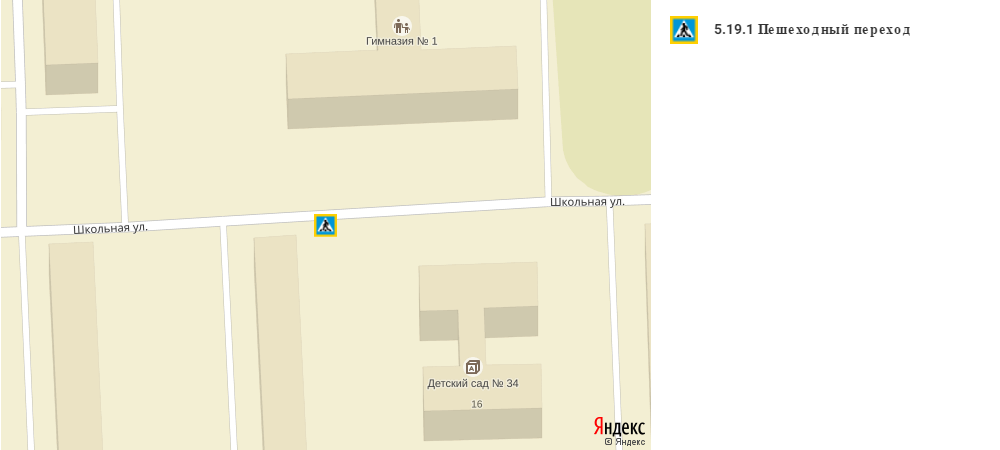 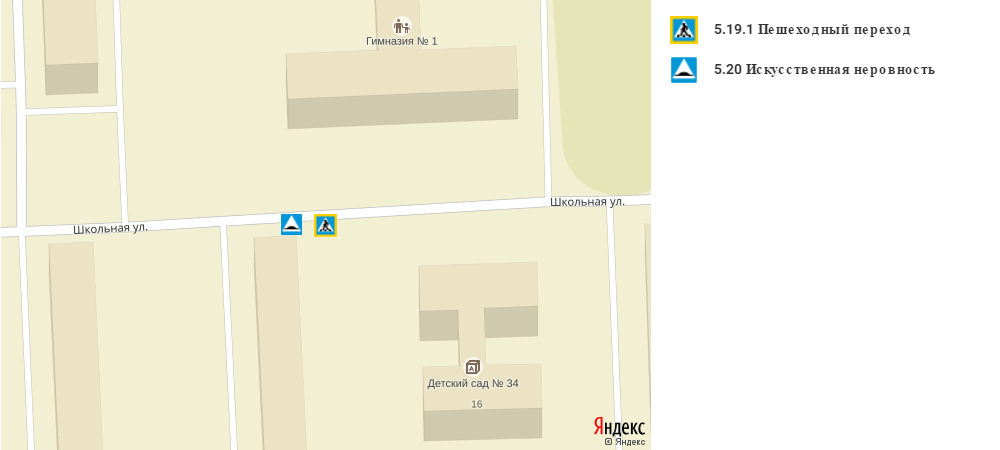  Маршрут движения детей к стадиону «Труд».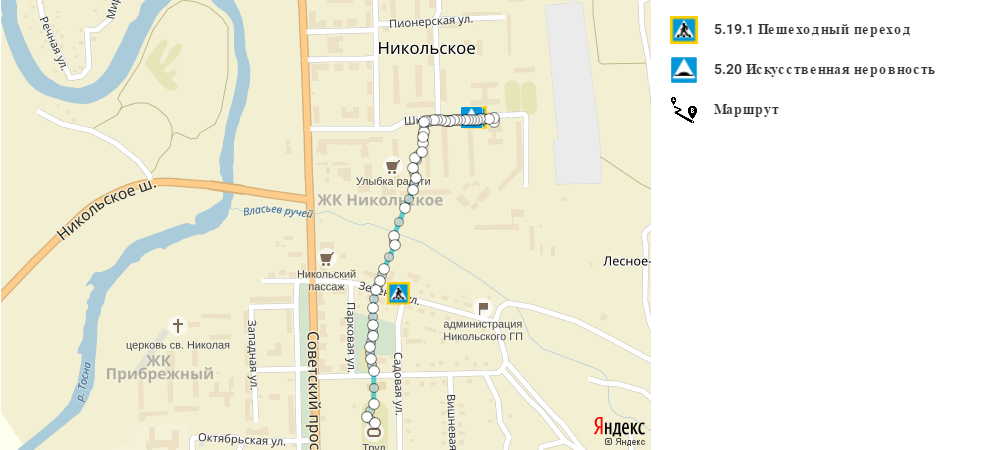 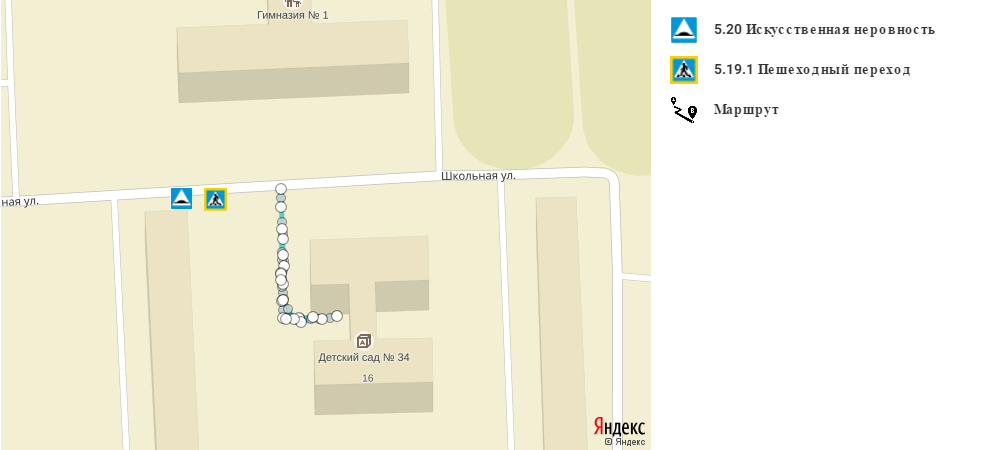 